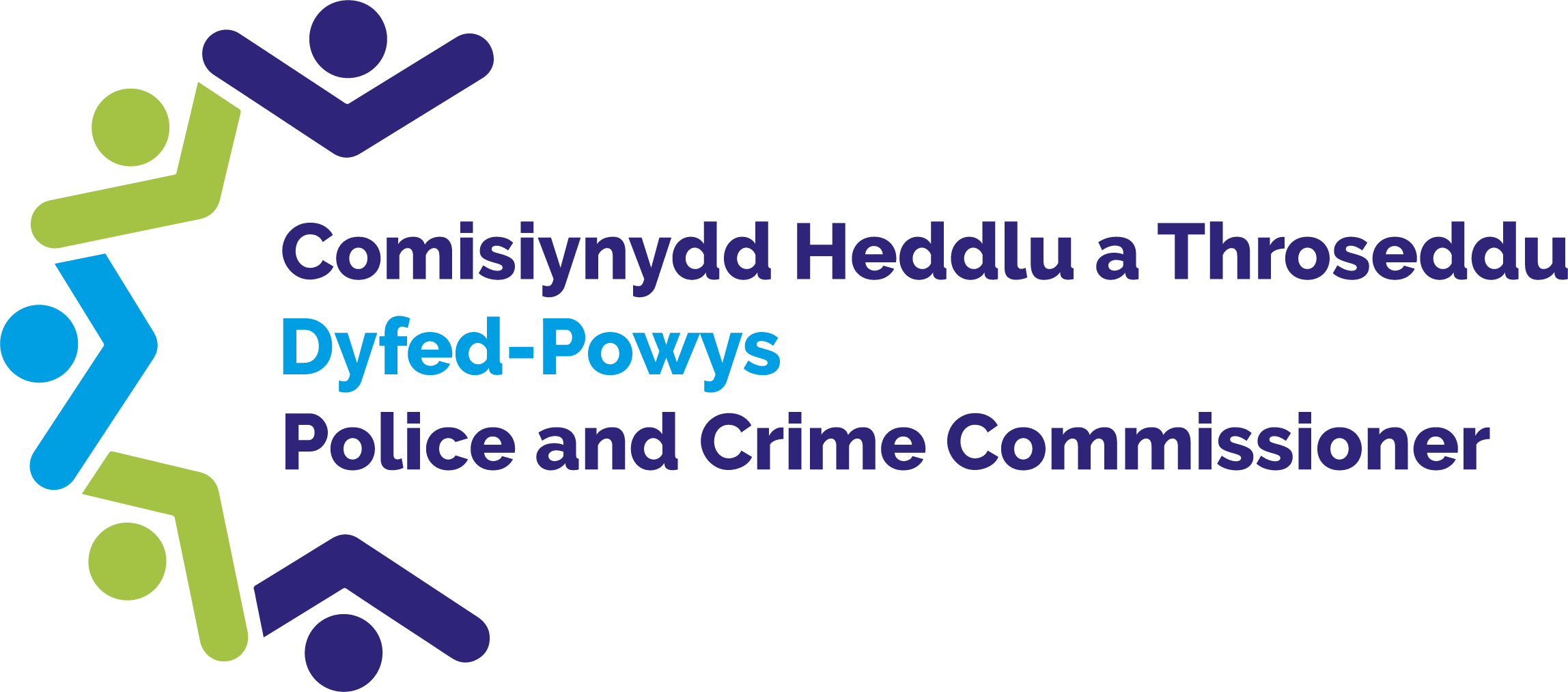 Animal Welfare Lay Visiting SchemeHandbookDyfed-Powys Police & Crime CommissionerP.O. Box 99Police Headquarters Llangunnor CarmarthenSA31 2PFTel. No.: 01267 226 440E-mail: opcc@dyfed-powys.pnn.police.uk Website: http://www.dyfedpowys-pcc.org.ukTable of ContentsVolunteer Policy	2Animal Welfare Scheme Handbook	2Introduction to the Animal Welfare Scheme	2Management of the Scheme	3Eligibility	3Training	3Visiting Arrangements and Procedures	3Completion of Reports and Follow Up Action	5Confidentiality	6Monitoring the Scheme	6Termination of appointment	7Appendix A	8Volunteer PolicyThe Volunteer Policy is an overarching policy covering the broad principles of volunteering for the Police and Crime Commissioner (PCC).	All Animal Welfare Visitors will be provided with a copy of the Policy. It is also available on the PCC’s website or by request to the Office of the PCC (OPCC).Animal Welfare Scheme HandbookThis Handbook provides detailed guidance on the Animal Welfare visiting arrangements within Dyfed-Powys.Introduction to the Animal Welfare SchemeThe death of a police dog ‘Acer’ whilst in training in Essex in 1997, and the subsequent prosecution of police officers resulted in a considerable loss of public confidence in police dog training methods, generated adverse comment in the media and caused animal welfare organisations such as the RSPCA and the Dogs Trust to stop donating dogs to the police service.	In response to these issues, the ACPO Police Dog Sub-Committee embarked upon a thorough review of police dog training resulting in the development of a strategy aimed at restoring public confidence by ensuring that police dog training methods are humane, ethical and transparent.The training and welfare of animals engaged in police work must be open and, as importantly, be seen to be open. To this end, an Animal Welfare Lay Visitors Scheme was introduced. In 2006, the Animal Welfare Act brought in an even greater responsibility for police forces to provide for the needs of the dogs in their care. The Animal Welfare Act 2006 applies to England and Wales. The purpose of these visiting arrangements is to enable appointed members of the local community and professionals from animal welfare organisations to observe, comment and report upon the welfare of animals engaged in police work and the condition under which police dogs are housed, trained, transported and deployed with a view to securing greater understanding and confidence in these matters. These arrangements also provide a mechanism for an independent check on the way police Dog Handlers carry out their responsibilities with regard to animals in their care.The former Dyfed-Powys Police Authority established an Animal Welfare Lay Visiting Scheme in consultation with the Chief Constable in 2002. In November 2012, the first PCC for Dyfed-Powys was elected, and following consideration of the benefits of the Scheme, decided to continue with its administration.Animal welfare standardsThe Animal Welfare Independent Visitors inspect the training, housing andtransport of police dogs to ensure that they meet animal welfare standards. The five welfare needs are documented in legislation for England, Wales, Scotland and Northern Ireland. The five welfare needs are:The need for a suitable environmentThe need for a suitable dietThe need to be able to exhibit normal behaviour patternsThe need to be housed with, or apart from, other animalsThe need to be protected from pain, suffering, injury and diseaseFor further information on the five welfare needs and what forces should do to achieve them, please see the Dogs Trust Independent Animal Welfare Scheme Handbook.Who are our Animal Welfare Visitors?Animal Welfare Visitors are independent members of the local community who visit police dogs and their Handlers, police dog training centres and police accommodation where dogs are kept. Visits can be pre-arranged or unannounced. Independent Visitors come from a variety of backgrounds and sections of the community. To prevent possible conflicts of interest and to maintain the Scheme’s impartiality, Independent Visitors do not have any direct or indirect involvement with the criminal justice system.Eligibility and AppointmentThe eligibility criteria to become an Animal Welfare Visitor is detailed in the Role Specification in  Appendix A. Each application will be treated on its merits, but the overriding factor will be to prevent possible conflicts of interest for individuals and to maintain the independence and integrity of the Scheme as a whole. The panel of Animal Welfare Independent Visitors should be representative of the local community and try to achieve a balance in terms of age range, gender and ethnic minority representation.Management of the SchemeThe Scheme is co-ordinated in house, with one single point of contact for Animal Welfare Visitors. Visitors will be informed of direct contact details on joining the Scheme and will be kept updated of any changes.Induction TrainingAll Animal Welfare Visitors will be invited to attend an initial one-day induction training session organised by the PCC’s office and will also be expected to undertake refresher training annually in order to maintain levels of knowledge and ensure best practice. Training will be provided by the PCC’s office, Dyfed- Powys Police’s Dog Section, and representatives from the Dogs Trust. The training day will provide Visitors with the basic knowledge and skills they will need to make visits.Animal Welfare Visitors are expected to attend a training visit to the Dog Section in Dyfed-Powys Police prior to taking up their duties. They will then need to complete a minimum of two visits in the company of experienced Animal Welfare Visitors as part of their training, prior to taking up their role.Visiting Arrangements and ProceduresNumber of Animal Welfare VisitorsThe PCC’s office will appoint sufficient Animal Welfare Visitors to ensure that an  appropriate number of random visits are made to all Dog Handlers across Dyfed-Powys.Frequency and Timing of VisitsIt is an expectation of the Scheme that all Dog Handlers receive at least one visit in any six month period. Visitors are provided with a rota every six months, which lists the Dog Handlers they are expected to visit. It is expected that all visits are planned at least two months before the rota period ends. This is to ensure that all visits are carried out before the end of the six month rota period. It is recognised that all dogs and their Handlers are on call and occasionally visits may need to be rearranged due to unexpected operational needs. If the officer is unable to attend, a full explanation should be given to the Animal Welfare Independent Visitor and the explanation should be recorded and communicated back to the OPCC. No Handler should go 12 months without being seen by an Independent Visitor. The arrangement and the completion of visits before the end of each 6-month rota will be monitored by the OPCC and progress will be discussed within Panel meetings. Panel meetings will be arranged in the middle of each 6-month rota period to allow for any concerns in arranging or carrying out visits on time to be discussed.Visitors are provided with the contact details for the Dog Handlers they are to visit. Visitors will contact the Dog Handler directly to arrange the visit.Visitors should arrive at police headquarters / police station / agreed location, giving no more than 24 hours’ notice, or preferably without prior notice, and should try to avoid making visits at regular or predictable times. The frequency of visits may be reviewed from time to time. Meetings and Training The OPCC will call two panel meetings per year. The panel will consist of all Animal Welfare Visitors, Dogs Trust (or other animal welfare organisation) representatives, the Manager of the Dog Section and the PCC administrator for the Animal Welfare Scheme. Visiting arrangements and any concerns will be brought to the attention of the officers in charge. Issues arising out of visits, and any action taken in response, will also be reported to the Police and Crime Commissioner.One annual practical dog training day is arranged for all IndependentVisitors and animal welfare organisations to meet with staff from the dog section.Authorised VisitorsAnimal welfare visits can only be made individually or when accompanied by another accredited Animal Welfare Visitor. No more than two Visitors should visit together, as larger parties could constitute an additional burden on police staff.Under no circumstances may Visitors be accompanied by any unauthorised persons.Visiting Procedures at the Dog Section, PembreyOn arrival at the Dog Section and kennels at Pembrey, Visitors should request to see the Duty Officer and present their identity card. They should then  be given immediate access to the following areas:Kennels;Food preparation room for the animals; andDog vans (if they are on site).Pembrey kennels should be visited at least once in every six month period.Visiting Procedures at StationsOn arrival at the station, Visitors should request to see the Dog Handler and present their identity card. The dog should be presented for checking by the Visitor. Additionally, kennels and dog vans should be inspected if on site.Access to areas where animals are held, trained and transported Visitors should satisfy themselves that the areas are clean, tidy, in a reasonable state of repair and that bedding is clean and adequate. It is not necessary to inspect stores, but Visitors should establish that suitable arrangements exist for adequate stocks of equipment and food.Inspections should also be undertaken of empty kennels to check they are in an acceptable condition to house the animals.Police initiated visitsCircumstances may arise where Dyfed-Powys Police (DPP) will wish to initiate a visit by an Animal Welfare Visitor (including at a Dog Handler’s home address). A special visit could help allay public fears / concern about the treatment and well-being of police dogs. The Officer in Charge of the Dog Section will be responsible on these occasions for contacting the PCC’s office to arrange a visit. Equally, if a specific complaint is received by DPP pertaining to animal welfare, the officer tasked with investigating the initial complaint should consider involving Animal Welfare Visitors.Security and Safety of Animal Welfare VisitorsIn the interests of the security and the safety of Visitors, they must be accompanied by a member of staff during the visits. Visitors must adhere to advice given by Dog Handlers and other staff with regard to any health and safety issues.Medical Conditions of AnimalsVisitors will wish to pay particular attention to any animal suffering from illness, injury or disability. They should satisfy themselves that, if appropriate, a veterinarian has been informed and establish what instructions for medical treatment have been given and whether they have been carried out.Physical checks of animalsVisitors should ensure that the welfare and physical condition of the animal is satisfactory. Any concerns should be noted on the report form accordingly and raised with the Handler at the time of the visit. In all circumstances, the Visitor must seek the permission of the Handler prior to making any cursory physical examination. The Visitor must adhere to the advice given by the Handler as to whether the physical examination may be carried out by the Visitor or not. If a physical examination is refused by the Handler, the Visitor may request that the Handler do so whilst being observed by them.   Inspections of home kennelsIndependent Visitors will not normally be entitled to visit officers’ private residences to inspect kennel facilities but will seek to review written records that Handlers’ home kennels have been regularly inspected (at least every 3 years) by a suitable representative of the police force. The Independent Visitors will bring to the attention of the OPCC any concerns they may have regarding a particular animal and the OPCC will then take the appropriate action in relation to inspecting kennels maintained at a Dog Handler’s home. Following consultation with the Independent Visitor, the nominated Police Dog Officer will submit a full report to the Police and Crime Commissioner.Completion of reports and follow up actionCompletion of report forms At the conclusion of each visit, Animal Welfare Visitors will complete a report form. Copies are to be sent to the Office of the Police and Crime Commissioner within 14 days. Animal Welfare Visitors should not retain any copies of the report form for their own records. Appendix B sets out the recommended checks Visitors should consider as a basis to complete their visit report forms.  Reports on unsatisfactory treatment and conditionsIf a visit discloses any aspect of the treatment of dogs or the conditions in which they are kept that are unsatisfactory, they should be included on the report and raised with the Dog Handler at the time. Any action which the Handler takes should also be recorded on the report form. Should a Visitor have concerns regarding the identity of a particular dog, they may request that the dog’s electronic tag is scanned. This must be done in the presence of the Visitor.  Reports on issues arising out of visitsIssues arising out of visits will be submitted to the OPCC who will consider the most suitable action. Feedback of actions taken to resolve matters arising from visits will be provided.ConfidentialityDuring the course of their duties, Animal Welfare Visitors may acquire confidential information about police issues. Visitors will therefore be asked to sign an undertaking of confidentiality.Visitors should be aware that the improper disclosure of information acquired during a visit may attract civil or criminal proceedings. It is stressed that confidential information must not be included in the written reports to the OPCC.Should a Visitor receive information or a complaint in confidence regarding the welfare of a particular dog, this information should be forwarded immediately to the OPCC, who will take appropriate actions to the concerns raised.Visitors’ and Dog Handlers’ contact details are given to Visitors in the strictest confidence purely for convenience in making personal contact. Such details must not be divulged to any other person.When a Visitor leaves the Scheme, they must ensure that all documentation relating to their role is returned to the OPCC.  Monitoring the SchemeTo achieve the objectives of the Scheme, reports of trends emerging from visits undertaken are presented to the PCC, who monitors all aspects of the Scheme across the Dyfed-Powys area.  Termination of appointmentNewly appointed Independent Visitors will complete a six month probationaryperiod. The term of office for Animal Welfare Independent Visitors should be three years with an option for a further three-year term following a review.Although this role is entirely voluntary, the PCC has the right to terminate aVisitor’s appointment if their conduct is not felt to be of the expected standard. Visitors will sign a Code of Conduct on joining the Scheme and will be expected to abide by the standards set out in that document. If conduct falls below that standard, the PCC will consider whether that person should continue in the role.Where a Visitor fails to make a visit within six months or fails to attend training without having notified the OPCC, they will be contacted in order to establish if it is simply an oversight, or to seek an explanation. The OPCC may need to consider the Visitor’s position on the Scheme.Visitors should notify the OPCC office if they are arrested and charged with a criminal offence, or if they are under investigation for any animal welfare issues. Their involvement in the Scheme will be suspended pending the outcome of any proceedings.  ExpensesThe work is entirely voluntary, but travelling expenses will be payable to allIndependent Visitors when travelling for visits. Only public transport expenses and private car mileage at the agreed rate will be paid. Expenses can also be claimed for attending training sessions. Expense claims must be made on the appropriate OPCC form. Further information can be found in the Volunteer Policy.  Role of organisationsSince its inception, Dogs Trust has supported Chief Constables to set up and run the Animal Welfare Independent Visitors Scheme, through the provision of information, meetings and training for both police officers and Independent Visitors. Dogs Trust inspects the Animal Welfare Independent Visitors Scheme for each force and awards those who are complying with the Scheme with a certificate of compliance. Only those forces that are members of the Animal Welfare Independent Visitors Scheme are allowed to adopt or rehome dogs from Dogs Trust and other reputable welfare organisations. All forces are encouraged to engage with a professional animal welfare organisation to act as a consulting body, and if necessary as an Independent Visitor.Appendix AAppendix B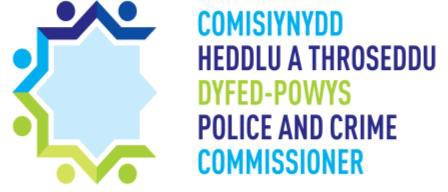 VersionDateAuthorReason for change1.0March 2016Hannah Hyde2:0February 2020Caryl BondHandbook updated to include further information on theScheme.3.0March 2022Caryl BondHandbook updated in line with the Dogs Trust Animal Welfare Policy.Animal Welfare Lay Visitor – Role SpecificationAnimal Welfare Lay Visitor – Role SpecificationThe criteria contained within this Role Specification will form the basis for short-listing suitable applicants to become Animal Welfare Lay Visitors.These criteria are the necessary requirements to enable an effectiveperformance within the role.The criteria contained within this Role Specification will form the basis for short-listing suitable applicants to become Animal Welfare Lay Visitors.These criteria are the necessary requirements to enable an effectiveperformance within the role.CriterionCompetencyEligibilityMust be 18 years of age or over;Will ideally live, work or study in the Dyfed-Powys area;Must have been resident in the UK for at least 3 years before applying;Must be willing to undertake regular visits to Dyfed-Powys Police Dog Handlers, as stipulated by the relevant rota;Must be willing to attend annual training sessions;Must not be a serving member of a police force or Office of the Police and Crime Commissioner, and have no conflicting involvement in the criminal justice system;Have an understanding of the importance of equality and fairness of all;Be able to communicate with different people both orally and in writing;Must exercise independence and impartiality;Must be able to report on findings in a constructive manner;Must be able to maintain confidentiality;Must be willing to undergo vetting and provide references;Must be able to demonstrate a sound knowledge of animal welfare issues or have demonstrable experience of the same.Working with peopleAble to demonstrate the ability to work as part of a team;The ability to establish and maintain good working relationships with a wide range of people.Effective communicationskillsThe ability to communicate effectively orally and in writing;Able to demonstrate the ability to manage commitments and make a reliable contribution to the Scheme.MotivationAbility to demonstrate enthusiasm for the role.Respect for peopleCapacity to treat all people fairly and with respect, to value diversity and respond sensitively to difference;Demonstrate the ability to be open to new ideas and methodsof working.